                                THURSDAY  ITINERARY  				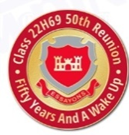 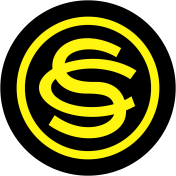 3 October, 20191500			Check In At Sheraton Pentagon City Hotel		1500 – 1730		Our Class Scheduled Time – Hospitality Suite (HS)1730 – 1830		Welcome – Overview – Questions And Answers (HS)1830 – 2200		O C S Time in HS -  Celebrate Memories and Forge New Ones1400 – 2200		Hospitality Suite (HS) Open